Zračni filtar, zamjena WSG 300Jedinica za pakiranje: 2 komAsortiman: K
Broj artikla: 0093.1325Proizvođač: MAICO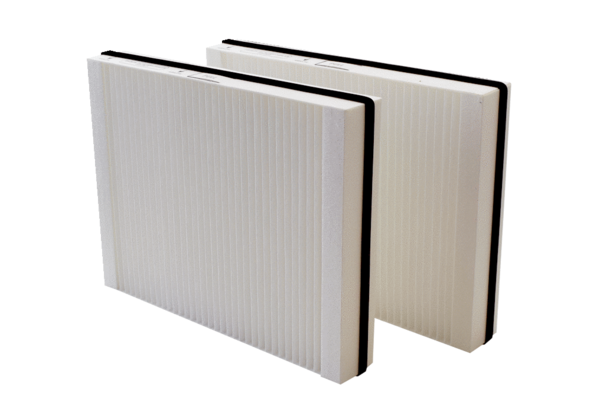 